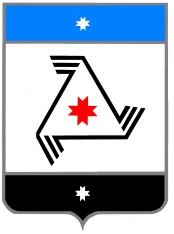 	Р Е Ш Е Н И Е	Совета  депутатовмуниципального образования «Балезинский район»«Балезино ёрос» муниципал кылдытэтысь депутатъёслэн  КенешсыИнформация об итогах работы административной комиссии при Администрации муниципального образования «Балезинский район» за 2018 год.«18» апреля  2019 года.Заслушав и обсудив информацию управляющего делами  административной комиссии при Администрации муниципального образования «Балезинский район»  Светлану Леонидовну Максимову об итогах работы административной комиссии за 2018 год , Совет депутатов муниципального образования «Балезинский район» РЕШАЕТ:       Информацию управляющего делами  административной комиссии при Администрации муниципального образования «Балезинский район»  Светланы Леонидовны Максимовой об итогах работы административной комиссии за 2018 год  принять к сведению.Председатель Совета депутатов       МО «Балезинский район»                                                            Н.В. Бабинцевп.Балезино18.04.2019№31-238Информация о результатах деятельности административной комиссии при Администрации МО «Балезинский район» за 12 месяцев 2018 года.        Административная комиссия при Администрации муниципального образования «Балезинский район» является постоянно действующим коллегиальным органом по рассмотрению дел об административных правонарушениях, предусмотренных законом Удмуртской Республики. Подведомственность дел, рассматриваемых административной комиссией, определяется законом Удмуртской Республики (ст.32 Закона УР №57-РЗ от 13 октября 2011 года), устанавливающими административную ответственность за отдельные виды правонарушений.      Административная комиссия при Администрации МО «Балезинский район» в новом составе приступила к своей деятельности 28.06.2018г.      За отчетный период 2018 года комиссией проведено 24 заседания, на которых рассмотрено 149 административных дел:      92 дела по ст.5 «Нарушение тишины и покоя граждан», из которых 34 правонарушителя подвергнуто административному штрафу на общую сумму 35000 рублей, по 12 фактам объявлено устное замечание, по 46 фактам отказано в возбуждении дела об административном правонарушении.      1 дело по ст.13 «Торговля в неустановленных местах», правонарушитель подвергнут административному штрафу на сумму 5000 рублей;     1 дело по ст.7 «Нарушение ограничения розничной продажи алкогольной продукции», правонарушитель подвергнут административному штрафу на сумму 5000 рублей;      2 дела по ст.11.1 ч.1 по самовольной расклейке рекламных объявлений, правонарушитель подвергнут административному штрафу на сумму 2000 рублей;      4 дела по ст.11.4 по несанкционированному складированию отходов производства, правонарушители подвергнуты административному штрафу на сумму 4000 рублей;       49 дел по ч.3 ст.19 «Неисполнение требований законов УР и нормативных правовых актов органов местного самоуправления»- несанкционированная свалка, выгул собак без поводка и намордника, мойка автотранспорта, загромождение дворовых территорий строительным и бытовым мусором, самовольная вырубка деревьев, - из них 12 правонарушителей подвергнуты административному штрафу на сумму 5500 рублей, 8 – объявлено устное замечание, 29 – отказано в возбуждении дела об административном правонарушении.      В Балезинском РОСП направлено 56 заявлений о возбуждении исполнительного производства в отношении лиц, добровольно не уплативших в установленные сроки административные штрафы.